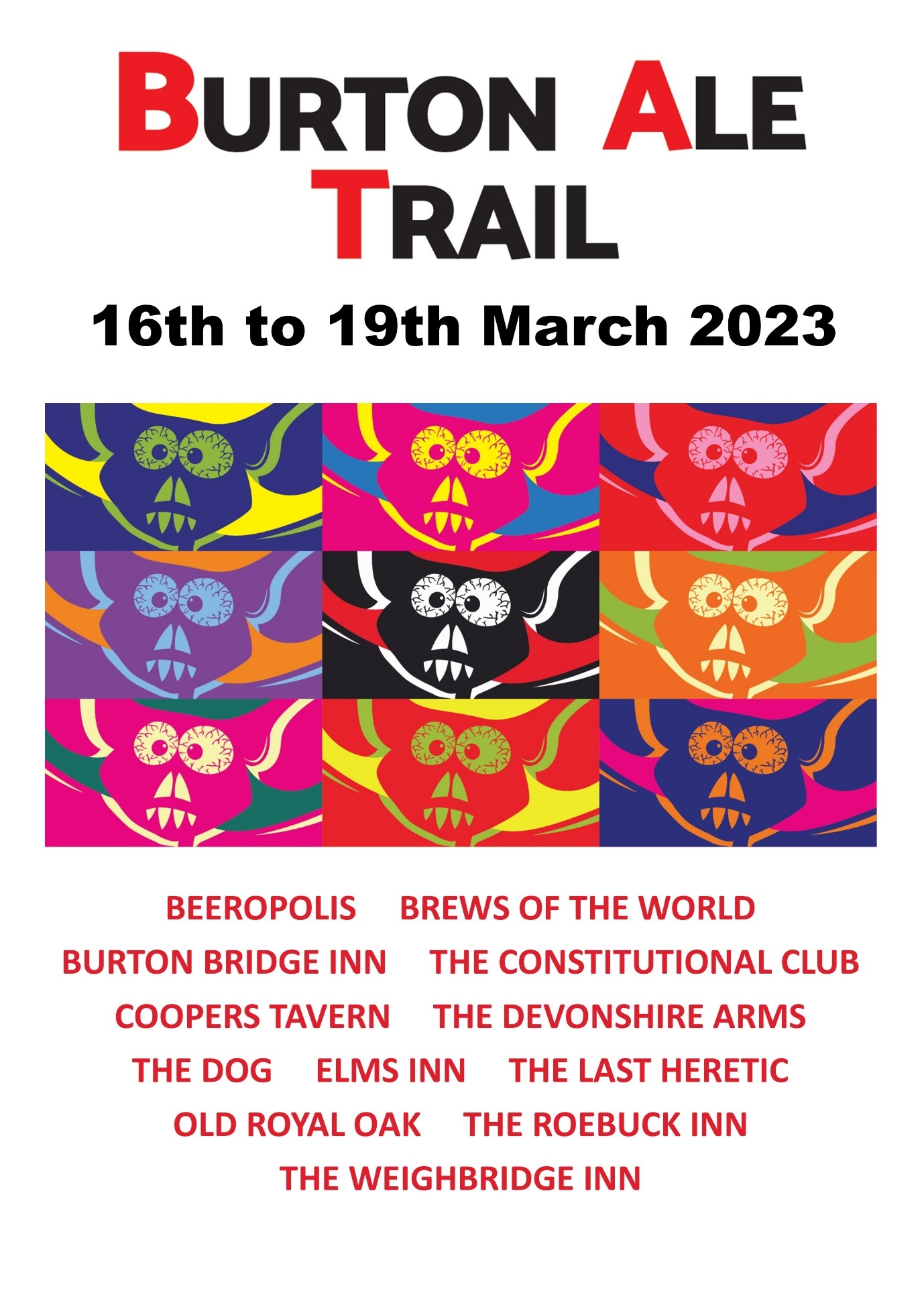 PROGRAMME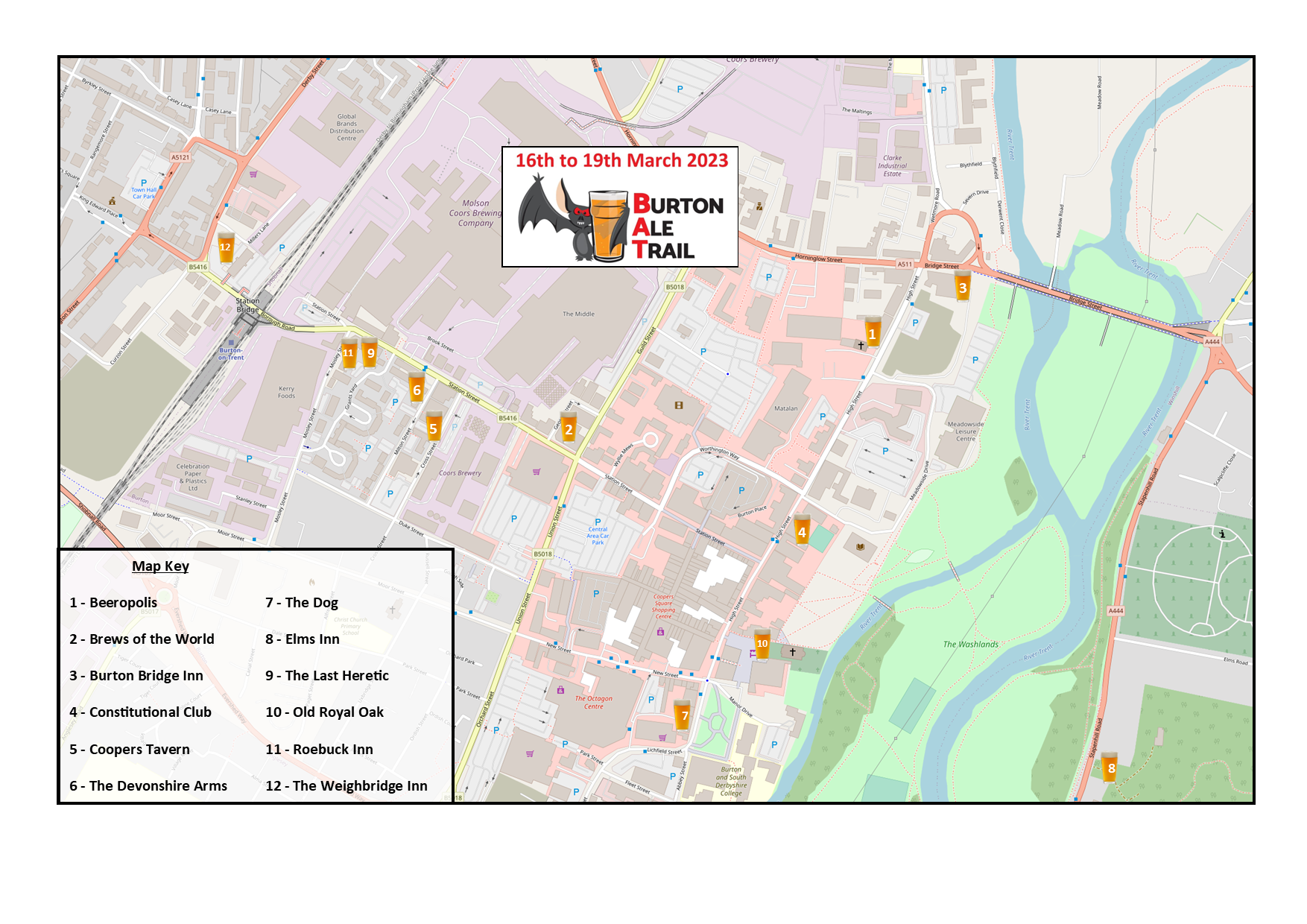 OPENING TIMESTHURSDAYBEEROPOLIS				4pm to 10pmBREWS OF THE WORLD			3pm to 11:30pmBURTON BRIDGE INN			4pm to 10:30pmTHE CONSTITUTIONAL CLUB		11am to 11pmCOOPERS TAVERN			3pm to 11pmTHE DEVONSHIRE ARMS		4pm to 11pmTHE DOG					12pm to 11pm (Bar closed at 22:40pm)ELMS INN					12pm to 11pmTHE LAST HERETIC			2pm to 10pmOLD ROYAL OAK				2pm to 10:30pm (Last orders 10pm)THE ROEBUCK INN			12pm to 11pmTHE WEIGHBRIDGE INN			2pm to 10pm (Last orders 9:30pm)FRIDAYBEEROPOLIS				12pm to 11pmBREWS OF THE WORLD			12pm to 11:30pmBURTON BRIDGE INN			12pm to 11pmTHE CONSTITUTIONAL CLUB		11am to 11pmCOOPERS TAVERN			12pm to 11pmTHE DEVONSHIRE ARMS		12pm to 11pmTHE DOG					12pm to 11pm (Bar closed at 22:40pm)ELMS INN					12pm to 11pmTHE LAST HERETIC			2pm to 10:30pmOLD ROYAL OAK				12pm to 12am (Last orders 11:30pm)THE ROEBUCK INN			12pm to 11pmTHE WEIGHBRIDGE INN			2pm to 10pm (Last orders 9:30pm)SATURDAYBEEROPOLIS				12pm to 11pmBREWS OF THE WORLD			12pm to 11:30pmBURTON BRIDGE INN			12pm to 11pmTHE CONSTITUTIONAL CLUB		11am to 11pmCOOPERS TAVERN			12pm to 11pm (Last orders 10:40pm)THE DEVONSHIRE ARMS		12pm to 11pmTHE DOG					12pm to 11pm (Bar closed at 22:40pm)ELMS INN					12pm to 12pmTHE LAST HERETIC			11am to 11pmOLD ROYAL OAK				12pm to 12am (Last orders 11:30pm)THE ROEBUCK INN			12pm to 11pm THE WEIGHBRIDGE INN			11:30 to 10pm (Last orders 9:30pm)SUNDAYBEEROPOLIS				12pm to 7pm (Later if it's still busy)BREWS OF THE WORLD			12pm to 8pmBURTON BRIDGE INN			7pm to 10:30pmTHE CONSTITUTIONAL CLUB		12pm to 11pmCOOPERS TAVERN			12pm to 7pm (Last orders 6:30pm)THE DEVONSHIRE ARMS		12pm to 10:30pmTHE DOG					12pm to 6pm (Bar closed at 5:40pm)ELMS INN					12pm to 10pmTHE LAST HERETIC			12pm to 7pmOLD ROYAL OAK				12pm to 6.30pm (Last orders 6pm)THE ROEBUCK INN			12 pm to 10pmTHE WEIGHBRIDGE INN			1:30 to 7pm (Last orders 6:30pm)